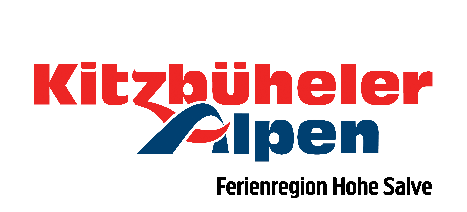 Goldene Zeiten: Herbstmomente in der Ferienregion Hohe SalveIm September und Oktober lockt die Region am westlichen Rand der Kitzbüheler Alpen mit exklusiven Veranstaltungen und Angeboten.Es wird bunt – nicht nur in der Natur, die in der Ferienregion Hohe Salve nun in den schönsten Farben erstrahlt. Während der „Kitzbüheler Alpen Herbstmomente“ von 25. September bis 26. Oktober erleben Gäste mit erstklassigen Veranstaltungen und Touren auch nach der Hauptsaison einmalige Ferientage. Kulinarik-Fans schließen sich der geführten E-Bike Tour mit Kaiserschmarrn-Workshop an oder stellen auf der Niederkaseralm den eigenen Frischkäse her. Währenddessen lassen sich Familien auf der Sagenwanderung von Mythen verzaubern und schaffen beim Familientag auf der Hohen und Kleinen Salve selbst erinnerungswürdige Momente. Lieber einen Blick hinter die Kulissen der neuen Salvistabahn werfen? Dann unbedingt im Technikzentrum vorbeischauen. Wer mitmachen möchte, meldet sich einfach online zur jeweiligen Tour oder Veranstaltung an. www.hohe-salve.comErst strampeln, dann schlemmen: E-Bike Tour mit Hofladen-HoppingTamara Lerchner, Chefköchin des Restaurants zeitlos in Hopfgarten, nimmt Urlauber auf dem Rad mit zu den Hofläden der Region. Hier kaufen Teilnehmer Zutaten wie Eier, Milch und Butter, die danach zusammen mit der Küchen-Künstlerin zu einem köstlichen Kaiserschmarrn verarbeitet werden.Käsen für Anfänger: Frischkäse-Workshop auf der NiederkaseralmSchon mal Frischkäse selbstgemacht? Auf der Niederkaseralm, wo seit Jahrhunderten Almmilch zu Käse, Butter und Joghurt verarbeitet wird, kreieren Urlauber leckere Frischkäsebällchen. Danach steht eine Besichtigung der Almkäserei mit Verkostung verschiedener Käsesorten auf dem Programm. Von Geistern und Rittern: Sagenwanderung in HopfgartenSpukt es etwa in der Ruine Engelsberg? Was hat es mit der Kirchenruine Hörbrunn auf sich? Und warum erbaute ein Itterer Ritter einst das Elsbethenkirchlein? All das erfahren Gäste von Elke Henke, die auf ihrer kostenlosen Sagenwanderung durch Hopfgarten Gäste in die Welt der Mythen mitnimmt. Eiskönigin Elsa, Spielen, Basteln, Lamawandern: Familientag auf der Hohen SalveBeim Familientag am 3. Oktober dreht sich auf der Hohen Salve und der Kleinen Salve alles um die Kids. Ab 10 Uhr lockt das bunte Programm: Basteln, Backen Lamawandern, Spielen – sogar Eiskönigin Elsa und ein Zauberer sind da. Zwischendurch toben sich die Kleinen auf dem Kletter-Spielplatz „Salvi‘s Kraxxl-Platzl“ und im Niederseilgarten aus. Übrigens: Am Familientag erhalten Urlauber das Tagesticket der Bergbahnen in Hopfgarten und Itter zum halben Preis.Für Technik-Freunde: Hinter den Kulissen der neuen SalvistabahnSeit der Wintersaison 2020/21 gondelt die Salvistabahn hinauf zur Kleinen Salve. Der Fokus: Ökologie und Nachhaltigkeit. Wer mehr erfahren möchte, kommt am 3. Oktober zum Technikzentrum Kleine Salve, Eintritt frei. Friedl Eberl – Prokurist und Betriebsleiter der Bergbahnen Hopfgarten-Itter – erklärt spannende Fakten rund um die neue Itterer Gondelbahn.Urlaub mit vielen VorteilenDie Kitzbüheler Alpen sind Vorreiter in Sachen Mobilität. So gilt die Kitzbüheler Alpen Card (Gästekarte) automatisch als Ticket für den Nahverkehr. Mit ihr gibt‘s außerdem eine Ermäßigung auf die Kitzbüheler Alpen Sommer Card. Der Urlaubs-Joker inkludiert neben vergünstigten Eintritten zu vielen Attraktionen alle 38 Bergbahnen zu den Bergerlebniswelten der Kitzbüheler Alpen. Tipp: Im Rahmen der FamilienHerbstWochen von 25. September bis 26. Oktober bekommen Kinder unter 15 die Bergbahn Erlebnis-Card und somit Fahrten mit den 14 Sommerbahnen der SkiWelt Wilder Kaiser – Brixental kostenlos.Urlaub im Bilderbuch: Die Ferienregion Hohe Salve verbindet Stadt und Land. Wörgl mit 14.000 Einwohnern, Einkaufsmöglichkeiten, Restaurants und Cafés gilt als Tor der Kitzbüheler Alpen. Die Orte Hopfgarten, Itter, Kelchsau, Angath, Angerberg, Mariastein und Kirchbichl haben ihren je eigenen Charme – mit dörflichen Strukturen und viel Romantik in intakter Natur, schönen Wirtshäusern und Kirchen.Weitere Infos: Tourismusverband Ferienregion Hohe Salve, Innsbrucker Straße 1, 6300 Wörgl,Tel.: +43 57507 7010, info@hohe-salve.com, www.hohe-salve.comWeitere Veranstaltungen im Herbst: 03.09.	Festival der Sinne – Late Night Shopping	 		Wörgl04.09.	35. Internationaler Triathlon			Kirchbichl11 .- 26.09.          Kulinarische Almwochen Hohe Salve			Hopfgarten	12.09.                  Breznsuppenfest mit Dirndlgaudi			Wörgl
12.09.                  BergKlang auf der Hohen Salve			Hopfgarten25.09.                  Almabtrieb Hopfgarten/Kelchsau 			Hopfg./Kelchsau02./03.10.            eldoRADo Bike & Run Festival			Angerberg